Karta 4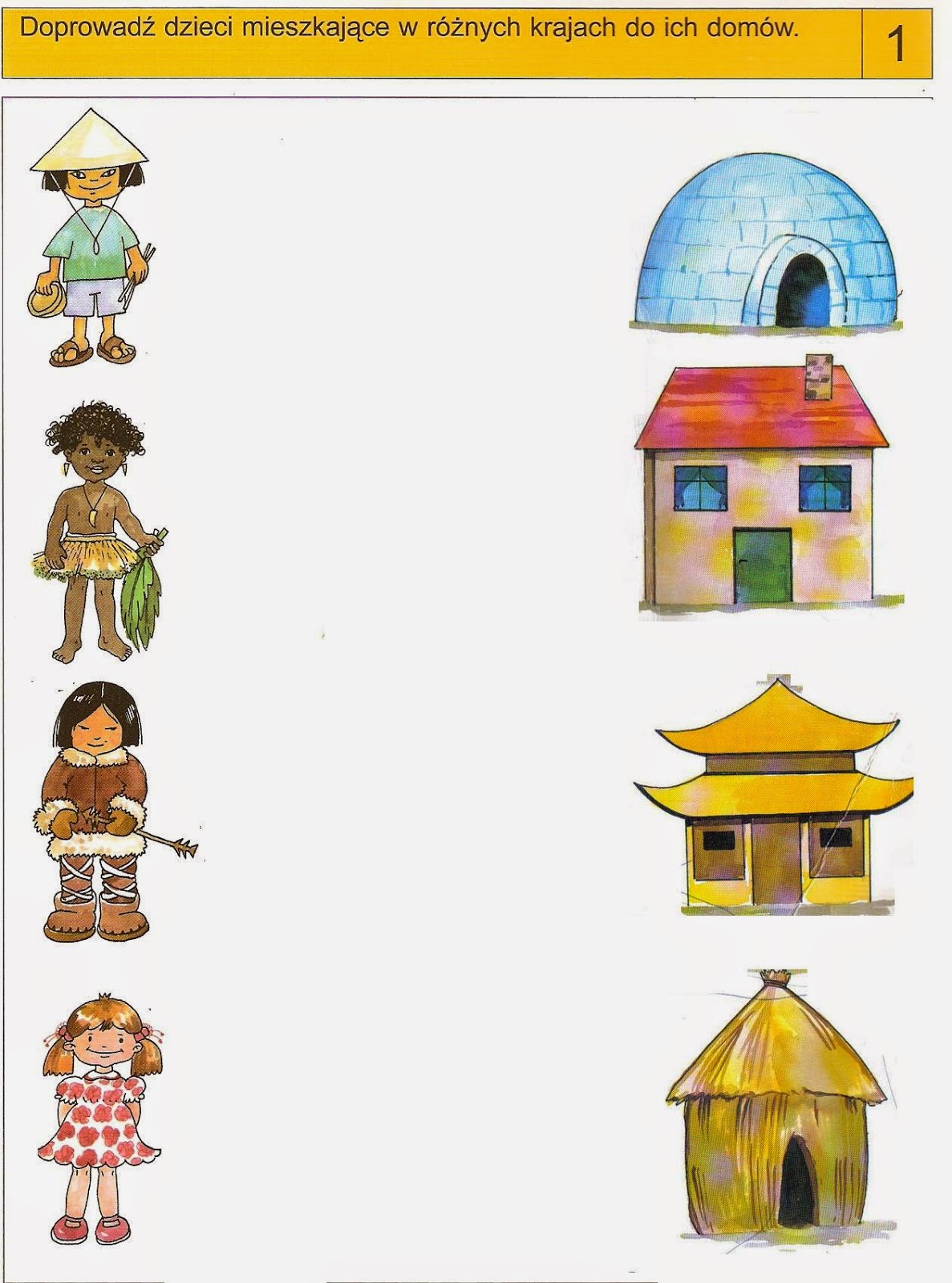 